CelticCeltic 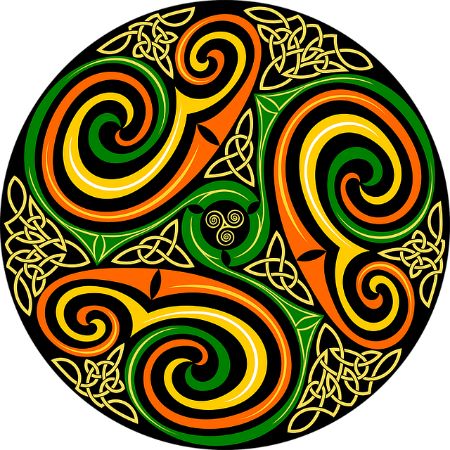 Celtic  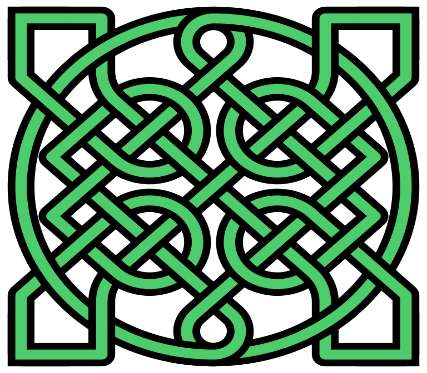 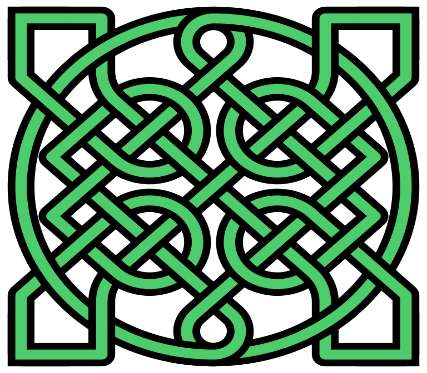 Celtic 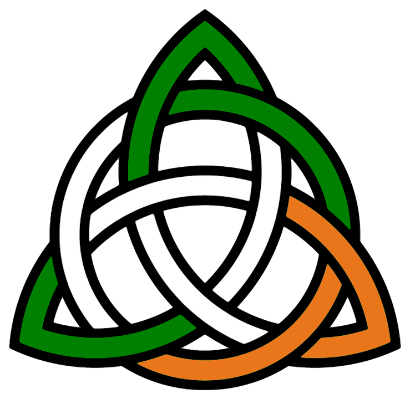 Celtic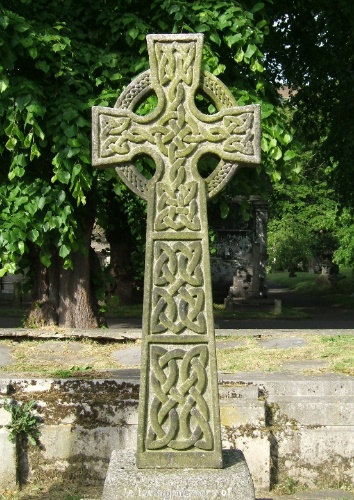 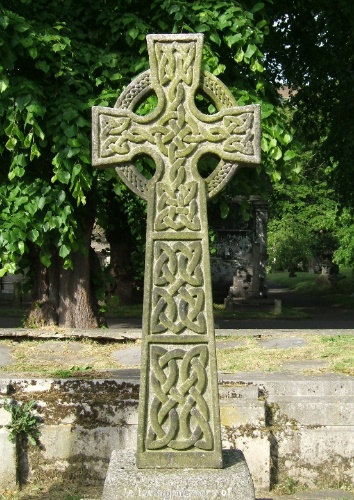 CelticCeltic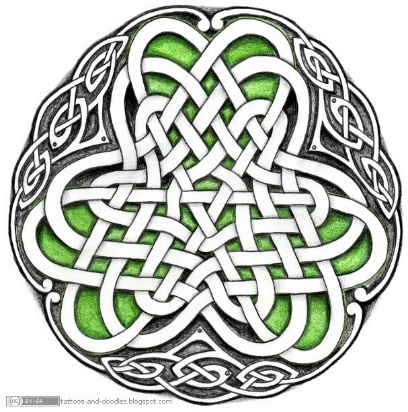 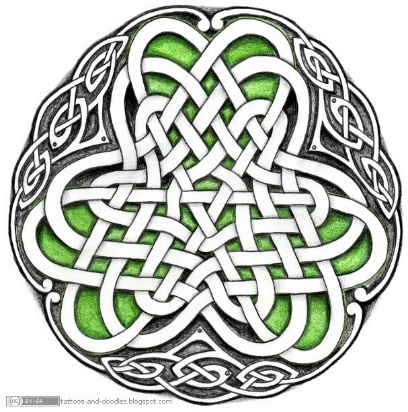 Celtic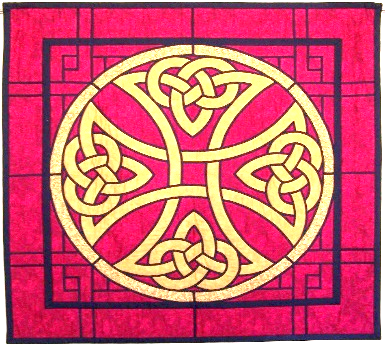 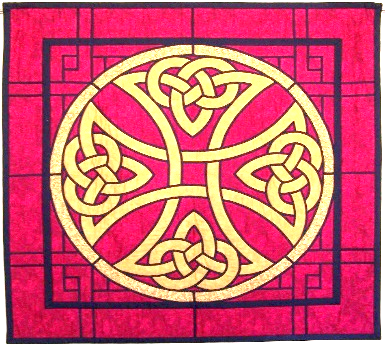 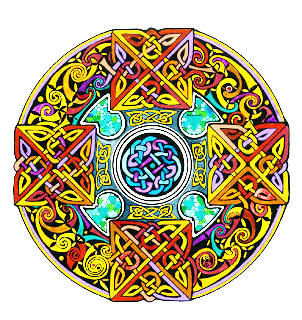 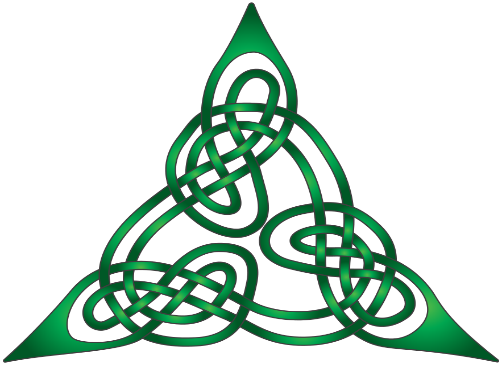 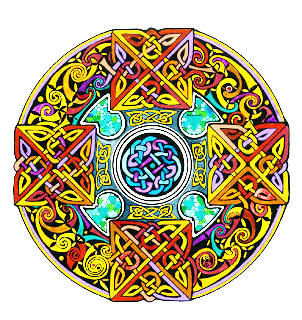 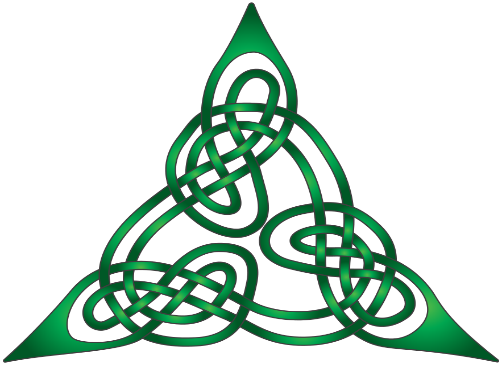 